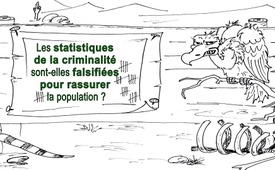 Les statistiques de la criminalité sont-elles falsifiées pour rassurer la population ?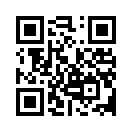 Que les statistiques soient manipulées n'a rien de nouveau ! Dans cet article, vous apprendrez en détail la manière choquante dont l'Office fédéral allemand de la police criminelle utilise cette méthode pour falsifier les statistiques sur les crimes graves et les crimes commis par des réfugiés.Les statistiques de la criminalité sont-elles falsifiées pour rassurer la population ?

Dans les statistiques de la criminalité du Brandebourg en 2014, il manquait environ 4 000 crimes commis ! Motif : Une instruction exigeait que les actions en série soient combinées en un seul cas. Inversement, le journaliste Udo Ulfkotte a découvert qu'un seul délit de cambriolage résolu avait été présenté à la population sous la forme de trois crimes différents résolus (un cambriolage, une atteinte à la paix et des dommages matériels), probablement pour améliorer les statistiques de succès. Les infractions pénales sont souvent considérées comme « résolues » dès lors qu’un seul suspect a pu être relié à une infraction. Selon le président de la Fédération des enquêteurs criminels allemands, les politiciens jettent de la poudre aux yeux depuis des années. Il est caché que 75 % de tous les cambriolages et 90 % des délits sexuels et de la cybercriminalité ne sont pas du tout signalés. Ce qui suit est particulièrement digne d’être mentionné : Au cours de son mandat, l'ancien ministre fédéral de l'Intérieur, Thomas de Maizière, aurait chargé les chefs des autorités de police de l’État de minimiser dans les statistiques la criminalité des réfugiés. La policière Tania Kambouri, auteur du livre « L'Allemagne dans les gyrophares bleus », a déclaré que les statistiques de l'Office fédéral de la police criminelle pouvaient être falsifiées afin de ne pas susciter la peur parmi la population. Faut-il donner à la population une pilule sédative par de telles manipulations ?


 « Quand les choses deviennent sérieuses, il faut mentir.» Jean-Claude Juncker, Président de la Commission européennede ukn./tz.Sources:SOURCES :
www.tagesspiegel.de/berlin/polizei-frisiert-statistiken-warum-brandenburg-die-straftaten-falsch-zaehlte/11568474.html
https://faktensammler.wordpress.com/2016/07/03/werden-statistiken-zur-fluechtlingskriminalitaet-gefaelscht/
Buch: Lügenpresse von Markus Gärtner, S. 74
Bildidee aus Morris’ „Lucky Luke“Cela pourrait aussi vous intéresser:---Kla.TV – Des nouvelles alternatives... libres – indépendantes – non censurées...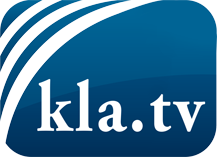 ce que les médias ne devraient pas dissimuler...peu entendu, du peuple pour le peuple...des informations régulières sur www.kla.tv/frÇa vaut la peine de rester avec nous! Vous pouvez vous abonner gratuitement à notre newsletter: www.kla.tv/abo-frAvis de sécurité:Les contre voix sont malheureusement de plus en plus censurées et réprimées. Tant que nous ne nous orientons pas en fonction des intérêts et des idéologies de la système presse, nous devons toujours nous attendre à ce que des prétextes soient recherchés pour bloquer ou supprimer Kla.TV.Alors mettez-vous dès aujourd’hui en réseau en dehors d’internet!
Cliquez ici: www.kla.tv/vernetzung&lang=frLicence:    Licence Creative Commons avec attribution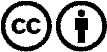 Il est permis de diffuser et d’utiliser notre matériel avec l’attribution! Toutefois, le matériel ne peut pas être utilisé hors contexte.
Cependant pour les institutions financées avec la redevance audio-visuelle, ceci n’est autorisé qu’avec notre accord. Des infractions peuvent entraîner des poursuites.